     جمهورية العراق                                                                     وزارة التعليم العالي والبحث العلمي                                              الجامعة المستنصرية                                                   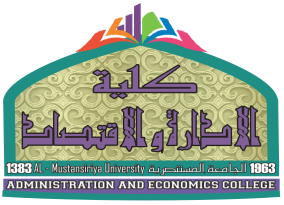   كلية الادارة والاقتصاد      قسم المحاسبة                               المحاسبة المتخصصة                   المرحلة الرابعة                                                احمد سعد      2017-2016                              مفردات المادة :الباب الأول  : المحاسبة في المنشأت الزراعية- الأطار النظري لمحاسبة المنشأت الزراعية : مفهوم الزراعة , الانشطة الرئيسية في النشأت الزراعية , محاسبة التكاليف الزراعية , خصائص النشاط الزراعي وانعكاساته المحاسبية ومعالجاتها .- المعالجة المحاسبية في النشاط الزراعي :* النشاط النباتي :1.المحاصيل الموسمية 2.بساتين الفاكهة * النشاط الحيواني : 1 .ماشية التربية 2 .ماشية التسمين 3 . ماشية العمل الباب الثاني  : المحاسبة في المنشأت النفطية - الأطار النظري لمحاسبة المنشأت النفطية : محاسبة النفط , اهم اختلافات محاسبة النفط عن انواع المحاسبة الاخرى , المراحل الاساسية لصناعة النفط * مرحلة البحث والاستكشاف والمعالجة المحاسبية لها .* احتساب الاطفاء للعقود غير المعدة .* مرحلة الحفر والتطوير والمعالجة المحاسبية لها .* مرحلة الانتاج والتشغيل .* نفاد الابار المنتجة ومعالجتها المحاسبية .                 الباب الثاني     المحاسبة في المنشأت النفطية                                                                                    ( الأطار النظري لمحاسبة المنشأت النفطية )محاسبة النفط :يشكل البترول المصدر الاساسي للطاقة في العالم  والمصدر الاساسي للدخل في كثير من البلدان , وتتميز صناعة النفط بطبيعة فنية وأقتصادية خاصة بكونها صناعة استخراجية تختلف عن الصناعان التحويلية فعمليات البحث والاستكشاف عن البترول تتعلق اساسا" بالبحث عن احد الموارد الطبيعية ( النفط الخام ) وهو مصدر آيل للنضوب والنفاد ( الأصول المتناقصة ) والتي تعرف " بأنها الموارد الطبيعية المخزونة في باطن الارض والتي تتناقص في الكمية بسبب الأستخراج بمقدار مساو لكمية المواد المستخرجة " او انها الموجودات الطبيعية التي يتم استنفادها خلال عملية الانتاج ولايمكن للأنسان تعويض مافقده منها .اهم  اختلافات محاسبة النقط عن أنواع المحاسبة الأخرى : تختلف صناعة  النفط عن أنواع الصناعات الاخرى بعدد من الامور الجوهرية والتي يمكن اعتباها خصائص الصناعة النفطية :1- وجود عامل عدم التاكد فبينما نجد بقية الصناعات وأنواع النشاط الاقتصادي المختلفة تستطيع التنبؤ بكثير من الدقة لنتائج عملياتها المختلفة ، نجد شركات صناعة النفط لا يمكنها مثل هذا التنبؤ بالرغم من تقدم العلوم الجيولوجية والجيوفيزيقية فقد دلت الاحصاءات على أن 95 % من المناطق النائية التي تؤجرها الشركات النفطية في الولايات المتحدة تظهر على أنها غير منتجة أو منتجة ولكن بشكل غير تجاري ومن هنا نرى ميل الغالبية العظمى من الشركات العاملة في هذا الميدان الى اعتبار مصاريف الحفر والاستكشاف والإعداد إيرادية على عكس ما قد يتم في معالجة المصاريف في انواع النشاطات الأخرى حيث يتم رسملتها أو توزيعها إلى إيرادية ورأسمالية تبعاً لمقاييس متنوعة أهمها حجم المصروف وطبيعته ودوريته والسياسة المالية المتبعة في المشروع وسبق التطرق الى هذا الموضوع في تدوينة النفقات الإيرادية والنفقات الرأسمالية .2- كبر حجم الشركات وتعقيد عملياتها مما يحدو هذه الشركات الى اتباع فلسفة السهولة والعملية فحيثما وجد تضارب بين العملية والصحة النظرية يوجد ميل كبير الى اتباع النظام الذي يعطي الاجابة السريعة ويقلل من التعقيدات والتحاليل .3- ضرورة تعديل انتاج شركات النفط بين الحين والأخر لتتماشى مع قوانين الدولة التي تعمل بها مع عدم تمكن هذه الشركات في أغلب الأحيان من تحديد سعر بيع الوحدة بل يخضع ذلك للسعر المعلن من قبل منظمات متخصصة كالأوبك مثلاً .4 – وجود فجوة زمنية كبيرة بين عمليتي الانفاق والانتاج فقد تمضي عدة في تنفيذ نشاطات الاستكشاف الجيولوجي وذلك لتحديد المنافع المحتملة من المنطقة الجغرافية وأمكانية وجود احتياطيات بترولية فيها , وهذا الانفاق بمبالغ كبيرة وهنا تظهر مشكلة اعتبار هذه المصاريف ايرادية او رأسمالية . 5 – الشركات التخصصية فهناك شركات متخصصة بالبحث وشركات متخصصة بالانتاج وشركات بالتسويق  المراحل الأساسية لصناعة النفط :تتكون الصناعة النفطية من الراحل الاساسية الاتية : البحث والاستكشاف .الحفر والتطوير .الانتاج او الاستخراج .التخزين والنقل .التكرير .الشحن والتسويق .            وسيتم توضيح المعالجة المحاسبية لبعض هذه المراحل بما يتلائم مع مرحلة الدراسة .